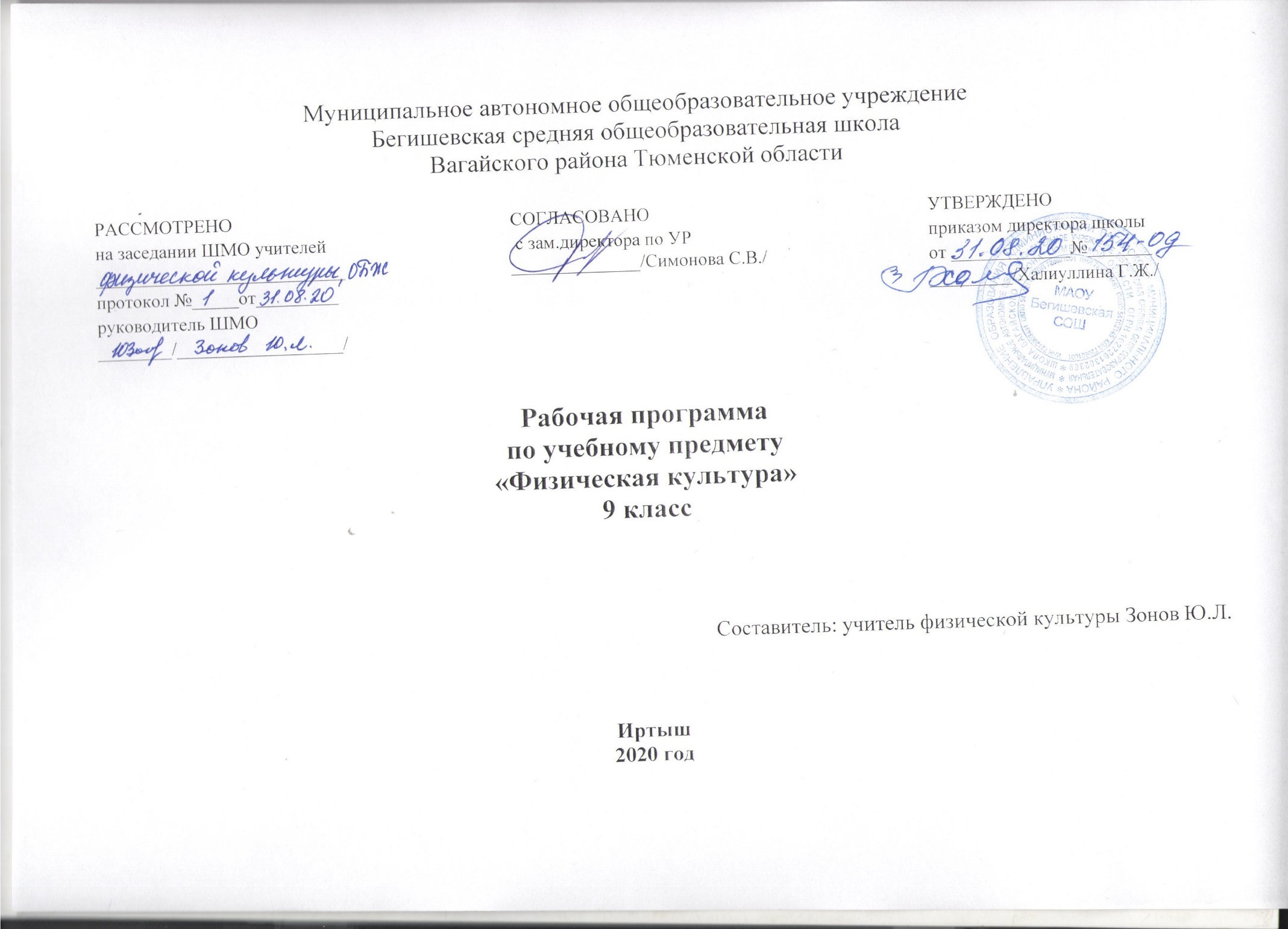 Планируемые результаты освоения учебного предмета«Физическая культура»Личностные результатыЛичностные результаты отражаются в готовности обучающихся к саморазвитию индивидуальных свойств личности, которые приобретаются в процессе освоения учебного предмета «Физическая культура». Они включают в себя основы гражданской идентичности, сформированную мотивацию к обучению; и познанию в сфере физической культуры, умения использовать ценности физической культуры для удовлетворения индивидуальных интересов и потребностей, достижения личностно значимых результатов в физическом совершенстве.• воспитание российской гражданской идентичности: патриотизма, любви и уважения к Отечеству, чувства гордости за свою Родину, прошлое и настоящее многонационального народа России;• знание истории физической культуры своего народа, своего края как части наследия народов России и человечества;• усвоение гуманистических, демократических и традиционных ценностей многонационального российского общества;•   воспитание чувства ответственности и долга перед Родиной;• формирование ответственного отношения к учению, готовности и способности обучающихся к саморазвитию и самообразованию на основе мотивации к обучению и познанию, осознанному выбору и построению дальнейшей индивидуальной траектории образования на базе ориентировки в мире профессий и профессиональных предпочтений, с учётом устойчивых познавательных интересов;• формирование целостного мировоззрения, соответствующего современному уровню развития науки и общественной практики, учитывающего социальное, культурное, языковое, духовное многообразие современного мира;• формирование осознанного, уважительного и доброжелательного отношения к другому человеку, его мнению, мировоззрению, культуре, языку, вере, гражданской позиции, к истории, культуре, религии, традициям, языкам, ценностям народов России и народов мира;• готовности и способности вести диалог с другими людьми и достигать в нём взаимопонимания;   • освоение социальных норм, правил поведения, ролей и форм социальной жизни в группах и сообществах, включая взрослые и социальные сообщества;• участие в школьном самоуправлении и   общественной жизни в пределах возрастных компетенций с учётом региональных, этнокультурных, социальных и экономических особенностей;• развитие морального сознания и компетентности в решении моральных проблем на основе личностного выбора, формирование нравственных чувств и нравственного поведения, осознанного и ответственного отношения к собственным поступкам;• формирование коммуникативной компетентности в общении и сотрудничестве со сверстниками, старшими и младшими в процессе образовательной, общественно полезной, учебно-исследовательской, творческой и других видов деятельности;                                                             • формирование ценности здорового и безопасного образа жизни; усвоение правил индивидуального и коллективного безопасного поведения в чрезвычайных ситуациях, угрожающих жизни и здоровью людей, правил поведения на транспорте и на дорогах;• осознание значения семьи в жизни человека и общества, принятие ценности семейной жизни, уважительное и заботливое отношение к членам своей семьи.                            Метапредметные результаты• умение самостоятельно определять цели своего обучения, ставить и формулировать для себя новые задачи в учёбе и познавательной деятельности, развивать мотивы и интересы своей познавательной деятельности;• умение самостоятельно планировать пути   достижения целей, в том числе альтернативные, осознанно выбирать наиболее эффективные способы решения учебных и познавательных задач;• умение соотносить свои действия с планируемыми результатами, осуществлять контроль своей деятельности в процессе достижения результата, определять способы действий в рамках предложенных условий и требований, корректировать свои действия в соответствии с изменяющейся ситуацией;• умение оценивать правильность выполнения учебной задачи, собственные возможности её решения;• владение основами самоконтроля, самооценки, принятия решений и осуществления осознанного выбора в учебной и познавательной деятельности;• умение организовывать учебное сотрудничество и совместную деятельность с учителем и сверстниками;• умение работать индивидуально и в группе: находить общее решение и разрешать конфликты на основе согласования позиций и учёта интересов;•   умение формулировать, аргументировать и отстаивать своё мнение;• умение осознанно использовать речевые средства в соответствии с задачей коммуникации, для выражения своих чувств, мыслей и потребностей, планирования и регуляции своей деятельности.Предметные результаты•   понимание роли и значения физической культуры в формировании личностных качеств, в активном включении в здоровый образ жизни, укреплении и сохранении индивидуального здоровья;• овладение системой знаний о физическом совершенствовании человека, освоение умений отбирать физические упражнения и регулировать физические нагрузки для самостоятельных систематических занятий с различной функциональной направленностью (оздоровительной, тренировочной, коррекционной, рекреативной и лечебной) с учётом индивидуальных возможностей и особенностей организма, планировать содержание этих занятий, включать их в режим учебного дня и учебной недели;• приобретение опыта организации самостоятельных систематических занятий физической культурой с соблюдением правил техники безопасности и профилактики травматизма; освоение умения оказывать первую помощь  при  лёгких травмах; обогащение опыта совместной деятельности в организации и проведении занятий физической культурой, форм активного отдыха и досуга;•  расширение опыта организации и мониторинга физического развития и физической подготовленности; формирование умения вести наблюдение за динамикой развития своих основных физических качеств: оценивать текущее состояние организма и определять тренирующее воздействие на него занятий физической  культурой  посредством  использования стандартных физических нагрузок и функциональных проб, определять индивидуальные режимы физической нагрузки, контролировать направленность её воздействия на организм во время самостоятельных занятий физическими упражнениями с разной целевой ориентацией;•  формирование умений выполнять комплексы общеразвивающих, оздоровительных и корригирующих упражнений, учитывающих индивидуальные способности и особенности, состояние здоровья и режим учебной деятельности; овладение основами технических действий, приёмами и физическими упражнениями из базовых видов спорта, умением использовать их в разнообразных формах игровой и соревновательной деятельности; расширение двигательного опыта за счёт упражнений, ориентированных на развитие основных физических качеств, повышение функциональных возможностей основных систем организма, в том числе в подготовке к выполнению нормативов Всероссийского физкультурно-спортивного комплекса «Готов к труду и обороне» (ГТО).9 классВыпускник научится:рассматривать физическую культуру как явление культуры, выделять исторические этапы её развития, характеризовать основные направления и формы её организации в современном обществе;характеризовать содержательные основы здорового образа жизни, раскрывать его взаимосвязь со здоровьем, гармоничным физическим развитием и физической подготовленностью, формированием качеств личности и профилактикой вредных привычек;определять базовые понятия и термины физической культуры, применять их в процессе совместных занятий физическими упражнениями со своими сверстниками, излагать с их помощью особенности выполнения техники двигательных действий и физических упражнений, развития физических качеств;разрабатывать содержание самостоятельных занятий физическими упражнениями, определять их направленность и формулировать задачи, рационально планировать режим дня и учебной недели;руководствоваться правилами профилактики травматизма и подготовки мест занятий, правильного выбора обуви и формы одежды в зависимости от времени года и погодных условий;руководствоваться правилами оказания первой помощи при травмах и ушибах во время самостоятельных занятий физическими упражнениями.            Выпускник получит возможность научиться:характеризовать цель возрождения Олимпийских игр и роль Пьера де Кубертена в становлении современного олимпийского движения, объяснять смысл символики и ритуалов Олимпийских игр;характеризовать исторические вехи развития отечественного спортивного движения, великих спортсменов, принесших славу российскому спорту;определять признаки положительного влияния занятий физической подготовкой на укрепление здоровья, устанавливать связь между развитием физических качеств и основных систем организма.Способы двигательной (физкультурной) деятельностиВыпускник научится:использовать занятия физической культурой, спортивные игры и спортивные соревнования для организации индивидуального отдыха и досуга, укрепления собственного здоровья, повышения уровня физических кондиций;составлять комплексы физических упражнений оздоровительной, тренирующей и корригирующей направленности, подбирать индивидуальную нагрузку с учётом функциональных особенностей и возможностей собственного организма;классифицировать физические упражнения по их функциональной направленности, планировать их последовательность и дозировку в процессе самостоятельных занятий по укреплению здоровья и развитию физических качеств;самостоятельно проводить занятия по обучению двигательным действиям, анализировать особенности их выполнения, выявлять ошибки и своевременно устранять их;тестировать показатели физического развития и основных физических качеств, сравнивать их с возрастными стандартами, контролировать особенности их динамики в процессе самостоятельных занятий физической подготовкой;взаимодействовать со сверстниками в условиях самостоятельной учебной деятельности, оказывать помощь в организации и проведении занятий, освоении новых двигательных действий, развитии физических качеств, тестировании физического развития и физической подготовленности.Выпускник получит возможность научиться:вести дневник по физкультурной деятельности, включать в него оформление планов проведения самостоятельных занятий физическими упражнениями разной функциональной направленности, данные контроля динамики индивидуального физического развития и физической подготовленности;проводить занятия физической культурой с использованием оздоровительной ходьбы и бега, туристских походов, обеспечивать их оздоровительную направленность;проводить восстановительные мероприятия с использованием банных процедур и сеансов оздоровительного массажа.Физическое совершенствованиеВыпускник научится:выполнять комплексы упражнений по профилактике утомления и перенапряжения организма, повышению его работоспособности в процессе трудовой и учебной деятельности;выполнять общеразвивающие упражнения, целенаправленно воздействующие на развитие основных физических качеств (силы, быстроты, выносливости, гибкости, ловкости и координации);выполнять акробатические комбинации из числа хорошо освоенных упражнений;выполнять гимнастические комбинации на спортивных снарядах из числа хорошо освоенных упражнений;выполнять легкоатлетические упражнения в беге и прыжках (в высоту и длину);выполнять основные технические действия и приёмы игры в футбол, волейбол, баскетбол в условиях учебной и игровой деятельности;выполнять тестовые упражнения на оценку уровня индивидуального развития основных физических качеств.Выпускник получит возможность научиться:выполнять комплексы упражнений лечебной физической культуры с учётом имеющихся индивидуальных нарушений в показателях здоровья;преодолевать естественные и искусственные препятствия с помощью разнообразных способов лазанья, прыжков и бега;осуществлять судейство по одному из осваиваемых видов спорта;выполнять тестовые нормативы по физической подготовке;выполнять нормативы Всероссийского физкультурно-спортивного комплекса «Готов к труду и обороне (ГТО)».2. Содержание учебного предмета «Физическая культура»9 классЗнания о физической культуре История физической культурыОрганизация и проведение пеших туристских походов. Требования к технике безопасности и бережное отношение к природе (экологические требования)Физическая культура (основные понятия)Адаптивная физическая культураПрофессионально-прикладная физическая подготовка.Физическая культура человекаВосстановительный массаж.Проведение банных процедур.Доврачебная помощь во время занятий физической культурой и спортом.Способы двигательной (физкультурной) деятельностиОрганизация и проведение самостоятельных занятий физической культурой. Подготовка к занятиям физической культурой.Проведение самостоятельных занятий прикладной физической подготовкой. Организация досуга средствами физической культуры.Оценка эффективности занятий физической культурой.Измерение резервов организма и состояния здоровья с помощью функциональных проб.Физическое совершенствование  Физкультурно-оздоровительная деятельность (в процессе уроков)Оздоровительные формы занятий в режиме учебного дня и учебной недели.- Комплексы упражнений физкультминуток и физкультпауз.- Комплексы упражнений на формирование правильной осанки.Индивидуальные комплексы адаптивно (лечебной) и корригирующей физической культуры.- Индивидуальные комплексы адаптивной (лечебной) физической культуры, подбираемые в соответствии с медицинскими показателями (при нарушениях опорно-двигательного аппарата, центральной нервной системы, дыхания и кровообращения, органов зрения).Спортивно-оздоровительная деятельность с общеразвивающей направленностью.Гимнастика с основами акробатики Организующие команды и приемы:- построение и перестроение на месте;-переход с шага на месте на ходьбу в колонне и в шеренге; перестроения из колонны по одному в колонны по два, по четыре в движении.Акробатические упражнения и комбинации:Мальчики: из упора присев силой стойка на голове и руках; длинный кувырок вперед с трёх шагов разбега.Акробатическая комбинация: Из упора присев - силой стойка на голове и руках - кувырок вперед со стойки - кувырок назад - длинный кувырок вперед - встать, руки в стороны.Девочки: равновесие на одной; выпад вперед; кувырок вперед.Акробатическая комбинация: Равновесие на одной (ласточка) - два кувырка слитно - кувырок назад - мост из положения стоя или лёжа - поворот на 180 ° в упор присев - перекат назад - стойка на лопатках - переворот назад в полушпагат через плечо - упор присев - прыжок вверх с поворотом на 360 °Ритмическая гимнастика (девочки)- стилизованные общеразвивающие упражнения.Опорные прыжки:Мальчики: прыжок согнув ноги (козел в длину, высота 115 см).Девочки: прыжок боком (конь в ширину, высота 110 см).Упражнения и комбинации на гимнастическом бревне (девочки)- передвижения ходьбой, приставными шагами, повороты стоя на месте, наклон вперед, стойка на коленях с опорой на руки, спрыгивание и соскок (вперед, прогнувшись); зачетная комбинация.Упражнения и комбинации на гимнастической перекладине (мальчики)Из виса - подъём перевортом в упор силой - перемах правой - сед верхом - спад завесом - перемах назад - оборот вперед - соскок.Упражнения и комбинации на гимнастических брусьяхМальчики: размахивание в упоре на руках - сед ноги врозь - перемах внутрь - соскок махом назад.Девочки: из виса стоя на нижней жерди махом одной и толчком другой в вис прогнувшись на нижней жерди с опорой ступнями о верхнюю жердь - махом одной и толчком другой ноги переворот в упор на нижнюю жердь - махом назад соскок с поворотом на 90 °Размахивание изгибами в висе на верхней жерди - вис лёжа на нижней жерди - сед боком соскок с поворотом на 90 °Легкая атлетика Беговые упражнения:низкий старт до 30 м;- от 70 до 80 м;- до 70 м.- бег на результат ;- высокий старт;- бег в равномерном темпе от 20 минут;- кроссовый бег; бег на 2000м (мальчики) и 1500 м (девочки).- варианты челночного бега 3х10 м.Прыжковые упражнения:- прыжок в длину с 11-13 шагов разбега способом «согнув ноги»;- прыжок в высоту с 7-9 шагов разбега способом «перешагивание».Метание малого мяча:- метание теннисного мяча в горизонтальную и вертикальную цель (1х1 м) (девушки с расстояния 12-14 м, юноши - до 16 м)- метание малого мяча на дальность; - броски набивного мяча (2 кг девочки и 3 кг мальчики)) двумя руками из-за головы с положения сидя на полу, от груди.Спортивные игрыБаскетбол- стойка игрока, перемещение в стойке приставными шагами боком, лицом и спиной вперед;- остановка двумя шагами и прыжком;- повороты без мяча и с мячом;- комбинация из освоенных элементов техники передвижений (перемещения в стойке, остановка, поворот, ускорение)- ведение мяча шагом, бегом, змейкой, с обеганием стоек; по прямой, с изменением направления движения и скорости с пассивным сопротивлением защитника;- ведение мяча в низкой, средней и высокой стойке на месте;- передача мяча двумя руками от груди на месте и в движении с пассивным сопротивлением защитника;- передача мяча одной рукой от плеча на месте;- передача мяча двумя руками с отскоком от пола;-броски одной и двумя руками с места и в движении (после ведения, после ловли) без сопротивления защитника. Максимальное расстояние до корзины 4,80 м;- то же с пассивным противодействием;-броски одной и двумя руками в прыжке;- штрафной бросок;- вырывание и выбивание мяча;- игра по правиламВолейбол - стойки игрока; перемещение в стойке приставными шагами боком, лицом и спиной вперед;- ходьба, бег и выполнение заданий (сесть на пол, встать, подпрыгнуть и др.);- прием и передача мяча двумя руками снизу на месте в паре, через сетку;- прием и передача мяча сверху двумя руками; - передача мяча у сетки и в прыжке через сетку.-передача мяча сверху, стоя спиной к цели;- нижняя прямая подача в заданную часть площадки, прием подачи;-прием мяча отраженного сеткой;- игра по упрощенным правилам волейбола.Подготовка    к    выполнению    видов    испытанийПодготовка    к    выполнению    видов    испытаний (тестов)    и    нормативов,    предусмотренных Всероссийским физкультурно-спортивным комплексом "Готов к труду и обороне" (ГТО).Тематическое  планирование по физической культуре 9 класс.№п/пК-вочасовТема урока1Легкая атлетика – 8 часовИОТ  при  проведении занятий по легкой атлетике. Техника спринтерского бега. Низкий старт. 1Техника спринтерского бега.  Эстафетный бег.1 Круговая  эстафета. Тестирование - бег 30м.1Бег по дистанции  (70-80м). Финиширование. 1Техника прыжка в длину с 11-13 беговых шагов, Подбор разбега, отталкивание.  Метание теннисного мяча на дальность с 5-6 шагов.1Прыжок в длину с 11-13 беговых шагов. Фаза полета. Приземление. Метание мяча. Тестирование – бег (1000м).1Прыжок в длину на результат. Метание мяча.1Бег (1500м - д., 2000м-м.).1Спортивные игры (волейбол) – 12 часовИОТ при проведении  занятий по волейболу. Стойки и передвижения игрока. Тестирование – прыжок в длину с места.1Комбинации из разученных перемещений. Техника приема и передачи мяча над собой во встречных колоннах. Тестирование -  поднимание туловища за 30 сек.1Техника нижней прямой подачи, прием подачи. Игра по упрощенным правилам. Тестирование -  наклон вперед стоя1Техника передачи мяча над собой во встречных колоннах через сетку.  Нижняя прямая подача, прием подачи.1Оценка техники передачи мяча над собой во встречных колоннах через сетку.1Техника прямого нападающего удара после подбрасывания мяча партнером. Игра по упрощенным правилам.1Передача мяча в тройках после перемещения. Игра по упрощенным правилам.1Техника передач и приема мяча снизу. Игра по упрощенным правилам.1Техника отбивания мяча кулаком через сетку. 1Нападающий удар после передачи.1Нападающий удар в тройках через сетку. Тактика свободного нападения. 1Оценка техники владения мячом, нападающего удара. Соревнования по волейболу.1Гимнастика – 12 часовИОТ  при  проведении занятий по гимнастике. Строевые упражнения. Техника выполнения подъема переворотом.1Подъем переворотом в упор толчком двумя ногами (м.). Махом одной ногой толчком другой подъем переворотом (д.).1Подтягивания в висе. Упражнения на гимнастической скамейке.1Строевые упражнения. Выполнение комбинации на перекладине.1Техника выполнения подъема переворотом. Подтягивание в висе.1Изучение техники прыжка способом «согнув ноги» (м.). Прыжок боком с поворотом на 90°(д.).1Строевые упражнения.  Совершенствование техники  опорного прыжка.1Строевые упражнения.  Совершенствование техники  опорного прыжка.1Акробатика. Техника кувырка назад, стойка ноги врозь  (м.). Мост и поворот в упор на одном колене.1Лазание по канату в два-три приема. Техника выполнения длинного кувырка (м.). Мост (д.)1Комбинации из разученных акробатических элементов. ОРУ с мячом.1Выполнение на оценку акробатических элементов.1Лыжная подготовка – 12 часовИОТ  при  проведении занятий по лыжной подготовке. Совершенствовать технику попеременного двухшажного хода.1Совершенствовать технику одновременного двухшажного хода.1Техника одновременного двухшажного хода. Прохождение дистанции 3 км.                 1Совершенствование техники изученных ходов. Игра на лыжах «Гонки с выбыванием».1Техника одновременного одношажного хода (стартовый вариант). Прохождение дистанции 1 км на результат.1Техника одновременного бесшажного хода. Прохождение дистанции 3 км.1Совершенствование техники  одновременного одношажного хода (стартовый вариант).1Оценка техники  одновременного одношажного хода. Игра на лыжах «Как по часам».1Техника спусков и подъемов на склонах. Прохождение дистанции 2 км на результат.1Прохождение дистанции 2 км на результат.Техника торможения и поворота «плугом». 1Техника конькового хода. Прохождение дистанции 4,5 км.1Совершенствование техники конькового хода.1Спортивные игры (баскетбол) – 18 часовИОТ при проведении занятий по спортивным играм. Сочетание приемов передвижений и остановок игрока.1Техника броска двумя руками от головы с места. 1Ведение мяча с пассивным сопротивлением. 1Техника  броска двумя руками от головы с места. Передачи мяча двумя руками от груди на месте.1Личная защита. Учебная игра. 1Сочетание приемов ведения, остановок, бросков мяча. Учебная игра.1Техника  броска  двумя руками от головы с места с сопротивлением. Учебная игра.1Передача мяча одной рукой от плеча на месте. Личная защита.1Техника  броска  одной рукой от плеча с места. Учебная игра.1Техника броска одной рукой от плеча с места. Передача мяча двумя руками от груди в движении.1Сочетание приемов ведения и передач мяча с сопротивлением.  Личная защита. Учебная игра.1Оценка техники броска одной рукой от плеча с места. Учебная игра.1Сочетание приемов ведения,   передач и бросков. Игровые задания (2 х 2, 3 х 3).1Передача одной рукой от плеча в движении в тройках с сопротивлением. Учебная игра.1Сочетание приемов ведения, передачи мяча с сопротивлением. Игровые задания (4 х 4).1Игровые задания (2 х 2, 3 х 3, 4 х 4). Учебная игра. Тестирование – прыжок в длину с места1Сочетание приемов ведения, передачи, броска. Штрафной бросок. Тестирование – поднимание туловища1Бросок одной рукой от плеча в движении с сопротивлением. Позиционное нападение со сменой места. Тестирование – наклон вперед стоя.1Легкая атлетика – 6 часовИОТ  при проведении занятий по легкой атлетике. Техника прыжка в высоту с 11-13 беговых шагов. Отталкивание. 1Техника прыжка в высоту с 11-13 беговых шагов.  Тестирование – подтягивание (м.), сгибание и разгибание рук в упоре лежа (д.)1Техника низкого старта. Эстафетный бег (круговая эстафета).1Бег по дистанции (70-80м), Финиширование.Тестирование - бег 30м.1Бег на результат (60м). Метание мяча (150 г) на дальность с 5-6 шагов.1Оценка техники метания мяча (150 г) на дальность с 5-6 шагов. Тестирование – бег (1000м).итого68 ч